privind aprobarea Regulamentului cu privire laorganizarea și desfășurarea concursului pentruocuparea funcției de director al instituției publiceîn care Ministerul Agriculturii, Dezvoltării Regionaleși Mediului exercită calitatea de fondatorÎn temeiul art. 260 alin. (2) din Codul muncii, art. 98 alin. (2) din Codul cu privire la știință și inovare, pct. 9, subpct. 11) din Regulamentul cu privire la organizarea și funcționarea Ministerului Agriculturii, Dezvoltării Regionale și Mediului, aprobat prin Hotărârea Guvernului nr.695/2017,   ORDON:	1. Se aprobă Regulamentul cu privire la organizarea și desfășurarea concursului pentru ocuparea funcției de director al instituției publice în care Ministerul Agriculturii, Dezvoltării Regionale și Mediului exercită calitatea de fondator, conform anexei. 	2. Ordinul Ministerului Agriculturii și Industriei Alimentare nr.18/2013, cu privire la aprobarea Regulamentului despre organizarea și desfășurarea concursului pentru ocuparea funcției de director al instituției publice din sfera științei și inovării față de care Ministerul exercită calitatea de fondator, cu modificările ulterioare, se abrogă.  	3. Prezentul ordin intră în vigoare la data publicării în Monitorul Oficial al Republicii Moldova.4. Controlul executării ordinului îl exercit personal.Ministru                                                                                                                Ion PERJU       MINISTERUL AGRICULTURII,DEZVOLTĂRII REGIONALEȘI MEDIULUIAL  REPUBLICII MOLDOVA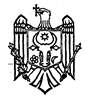 MINISTRY OF AGRICULTURE, REGIONAL DEVELOPMENT AND ENVIRONMENT OF THE REPUBLIC OF MOLDOVAO R D I Nmun. ChişinăuO R D I Nmun. Chişinău         „______” __________________   2020                                              Nr. __________Elaborat:M. LepădatuCoordonat:M. MachidonT. NistoricăD. AndrosM. PopovR. ReșitcaN. CristeaV. DogotariD. Calancea